PEMBELAJARAN MENGIDENTIFIKASI TEKS EKSPOSISI DENGAN MENGGUNAKAN METODE ANALISIS WACANA KRITISPADA SISWA KELAS VII MTS AL-AMANAH BANDUNGTAHUN PELAJARAN 2015/2016Skripsidisusun untuk Memenuhi salah Satu Syarat Ujian Sidang Sarjana Program Studi Pendidikan Bahasa, Sastra Indonesia dan Daerah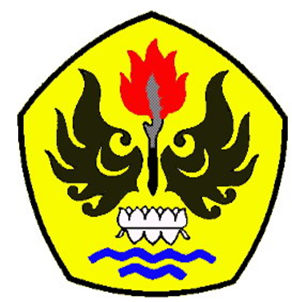 olehAndiny Ramadhanita115030103PROGRAM STUDI PENDIDIKAN BAHASA, SASTRA INDONESIA DAN DAERAHFAKULTAS KEGURUAN DAN ILMU PENDIDIKANUNIVERSITAS PASUNDAN BANDUNG2015